慈善组织认定符合有关规定的承诺书示范文本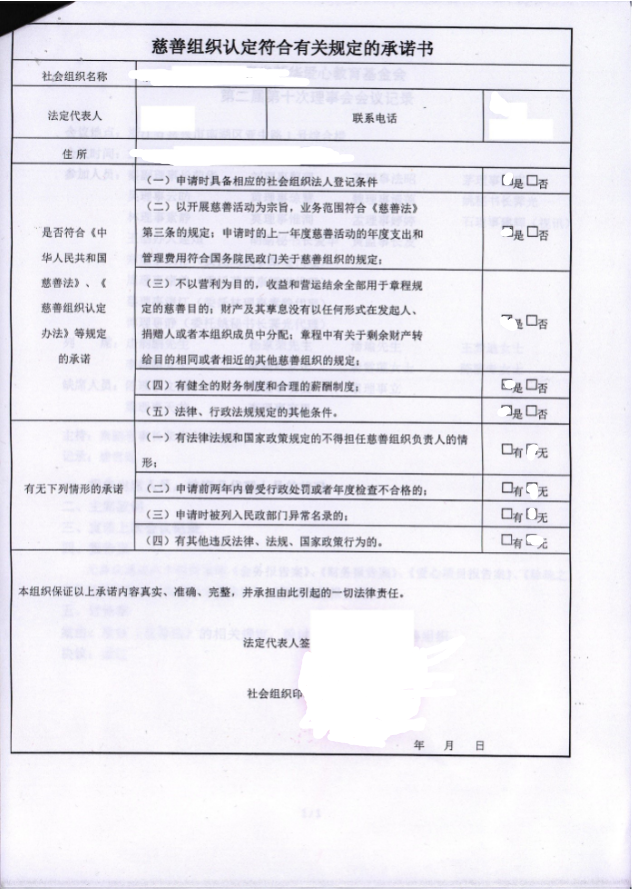 